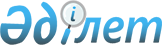 О внесении изменений в решение 32 сессии Саранского городского маслихата от 23 декабря 2010 года N 510 "О городском бюджете на 2011-2013 годы"
					
			Утративший силу
			
			
		
					Решение 37 сессии Саранского городского маслихата Карагандинской области от 28 июня 2011 года N 582. Зарегистрировано Управлением юстиции города Сарани Карагандинской области 8 июля 2011 года N 8-7-120. Утратило силу в связи с истечением срока действия - (письмо Саранского городского маслихата Карагандинской области от 19 января 2012 года N 2-29/6)      Сноска. Утратило силу в связи с истечением срока действия - (письмо Саранского городского маслихата от 19.01.2012 № 2-29/6).

      В соответствии с Бюджетным кодексом Республики Казахстан от 4 декабря 2008 года, Законом Республики Казахстан от 23 января 2001 года "О местном государственном управлении и самоуправлении в Республике Казахстан", Саранский городской маслихат РЕШИЛ:



      1. Внести изменения в решение 32 сессии Саранского городского маслихата "О городском бюджете на 2011-2013 годы" от 23 декабря 2010 года N 510 (регистрационный номер в Реестре государственной регистрации нормативных правовых актов 8–7-115, опубликовано 31 декабря 2010 года в газете "Саран газеті" N 42), в которое внесены изменения решением 34 сессии Саранского городского маслихата "О внесении изменений в решение 32 сессии Саранского городского маслихата от 23 декабря 2010 года N 510 "О городском бюджете на 2011-2013 годы"" от 30 марта 2011 года N 544 (регистрационный номер в Реестре государственной регистрации нормативных правовых актов 8–7-118, опубликовано 8 апреля 2011 года в газете "Саран газеті" N 14).



      2. Приложение 1 к указанному решению изложить в новой редакции согласно приложению 1 к настоящему решению.



      3. Настоящее решение вводится в действие с 1 января 2011 года.      Председатель сессии                        К. Сатова      Секретарь маслихата                        Р. Бекбанов

Приложение 1

к решению 37 сессии

Саранского городского

маслихата от 28 июня 2011 года N 582Приложение 1

к решению 32 сессии

Саранского городского

маслихата от 23 декабря 2010 года N 510 

Городской бюджет на 2011 год
					© 2012. РГП на ПХВ «Институт законодательства и правовой информации Республики Казахстан» Министерства юстиции Республики Казахстан
				КатегорияКатегорияКатегорияКатегорияУтвержденный бюджет, (тысяч тенге)КлассКлассКлассУтвержденный бюджет, (тысяч тенге)ПодклассПодклассУтвержденный бюджет, (тысяч тенге)НаименованиеУтвержденный бюджет, (тысяч тенге)12356Доходы 2397213Налоговые поступления74752901Подоходный налог1938982Индивидуальный подоходный налог19389803Социальный налог1228001Социальный налог12280004Hалоги на собственность3528411Hалоги на имущество854383Земельный налог2215414Hалог на транспортные средства458505Единый земельный налог1205Внутренние налоги на товары, работы и услуги729132Акцизы22403Поступления за использование природных и других ресурсов630814Сборы за ведение предпринимательской и профессиональной деятельности68715Налог на игорный бизнес721108Обязательные платежи, взимаемые за совершение юридически значимых действий и (или) выдачу документов уполномоченными на то государственными органами или должностными лицами50771Государственная пошлина50772Неналоговые поступления1290601Доходы от государственной собственности114661Поступления части чистого дохода государственных предприятий1525Доходы от аренды имущества, находящегося в государственной собственности1131406Прочие неналоговые поступления14401Прочие неналоговые поступления14403Поступления от продажи основного капитала1022803Продажа земли и нематериальных активов102281Продажа земли99002Продажа нематериальных активов3284Поступления трансфертов 162655002Трансферты из вышестоящих органов государственного16265502Трансферты из областного бюджета1626550Функциональная группаФункциональная группаФункциональная группаФункциональная группаФункциональная группаУтвержден ный бюджет (тысяч тенге)Функциональная подгруппаФункциональная подгруппаФункциональная подгруппаФункциональная подгруппаУтвержден ный бюджет (тысяч тенге)Администратор бюджетных программАдминистратор бюджетных программАдминистратор бюджетных программУтвержден ный бюджет (тысяч тенге)ПрограммаПрограммаУтвержден ный бюджет (тысяч тенге)НаименованиеУтвержден ный бюджет (тысяч тенге)123456II. Затраты241303501Государственные услуги общего характера1035341Представительные, исполнительные и другие органы, выполняющие общие функции государственного управления82141112Аппарат маслихата района (города областного значения)15886001Услуги по обеспечению деятельности маслихата района (города областного значения)15636003Капитальные расходы государственных органов250122Аппарат акима района (города областного значения)50377001Услуги по обеспечению деятельности акима района (города областного значения)50377123Аппарат акима района в городе, города районного значения, поселка, аула (села), аульного (сельского) округа15878001Аппарат акима района в городе, города районного значения, поселка, аула (села), аульного (сельского) округа158782Финансовая деятельность13241452Отдел финансов района (города областного значения)13241001Услуги по реализации государственной политики в области исполнения бюджета района (города областного значения) и управления коммунальной собственностью района (города областного значения)11758003Проведение оценки имущества в целях налогообложения1083011Учет, хранение, оценка и реализация имущества, поступившего в коммунальную собственность400Планирование и статистическая деятельность8152453Отдел экономики и бюджетного планирования района (города областного значения)8152001Услуги по реализации государственной политики в области формирования и развития экономической политики, системы государственного планирования и управления района (города областного значения)815202Оборона53681Военные нужды5154122Аппарат акима района (города областного значения)5154005Мероприятия в рамках исполнения всеобщей воинской обязанности51542Организация работы по чрезвычайным ситуациям214122Аппарат акима района (города областного значения)214007Мероприятия по профилактике и тушению степных пожаров районного (городского) масштаба, а также пожаров в населенных пунктах, в которых не созданы органы государственной противопожарной службы21403Общественный порядок, безопасность, правовая, судебная, уголовно-исполнительная деятельность27661Правоохранительная деятельность2766458Отдел жилищно-коммунального хозяйства, пассажирского транспорта и автомобильных дорог района (города областного значения)2766021Обеспечение безопасности дорожного движения в населенных пунктах276604Образование10711911Дошкольное воспитание и обучение222411471Отдел образования, физической культуры и спорта района (города областного значения)222411003Обеспечение деятельности организаций дошкольного воспитания и обучения213359025Увеличение размера доплаты за квалификационную категорию учителям школ и воспитателям дошкольных организаций образования90522Начальное, основное среднее и общее среднее образование819780471Отдел образования, физической культуры и спорта района (города областного значения)819780004Общеобразовательное обучение700524005Дополнительное образование для детей и юношества1192569Прочие услуги в области образования29000471Отдел образования, физической культуры и спорта района (города областного значения)29000009Приобретение и доставка учебников, учебно-методических комплексов для государственных учреждений образования района (города областного значения)14484020Ежемесячные выплаты денежных средств опекунам (попечителям) на содержание ребенка сироты (детей-сирот), и ребенка (детей), оставшегося без попечения родителей1451605Здравоохранение9002Охрана здоровья населения900471Отдел образования, физической культуры и спорта района (города областного значения)900024Реализация мероприятий в рамках Государственной программы "Саламатты Қазақстан" на 2011-2015 годы90006Социальная помощь и социальное обеспечение1702472Социальная помощь150963123Аппарат акима района в городе, города районного значения, поселка, аула (села), аульного (сельского) округа5413003Оказание социальной помощи нуждающимся гражданам на дому5413451Отдел занятости и социальных программ района (города областного значения)136214002Программа занятости22713005Государственная адресная социальная помощь3154006Жилищная помощь30000007Социальная помощь отдельным категориям нуждающихся граждан по решениям местных представительных органов23591010Материальное обеспечение детей-инвалидов, воспитывающихся и обучающихся на дому1144014Оказание социальной помощи нуждающимся гражданам на дому32572016Государственные пособия на детей до 18 лет3296017Обеспечение нуждающихся инвалидов обязательными гигиеническими средствами и предоставление услуг специалистами жестового языка, индивидуальными помощниками в соответствии с индивидуальной программой реабилитации инвалида12176023Обеспечение деятельности центров занятости7568471Отдел образования, физической культуры и спорта района (города областного значения)9336012Социальная поддержка обучающихся и воспитанников организаций образования очной формы обучения в виде льготного проезда на общественном транспорте (кроме такси) по решению местных представительных органов93369Прочие услуги в области социальной помощи и социального обеспечения19284451Отдел занятости и социальных программ района (города областного значения)19284001Услуги по реализации государственной политики на местном уровне в области обеспечения занятости и реализации социальных программ для населения18704011Оплата услуг по зачислению, выплате и доставке пособий и других социальных выплат58007Жилищно-коммунальное хозяйство6434461Жилищное хозяйство354019458Отдел жилищно-коммунального хозяйства, пассажирского транспорта и автомобильных дорог района (города областного значения)3462003Организация сохранения государственного жилищного фонда3462472Отдел строительства, архитектуры и градостроительства района (города областного значения)350557003Строительство и (или) приобретение жилья государственного коммунального жилищного фонда324358004Развитие и обустройство инженерно-коммуникационной инфраструктуры12000018Развитие инженерно-коммуникационной инфраструктуры в рамках Программы занятости 2020141992Коммунальное хозяйство231892458Отдел жилищно-коммунального хозяйства, пассажирского транспорта и автомобильных дорог района (города областного значения)81892011Обеспечение бесперебойного теплоснабжения малых городов50000012Функционирование системы водоснабжения и водоотведения31892472Отдел строительства, архитектуры и градостроительства района (города областного значения)150000005Развитие коммунального хозяйства1500003Благоустройство населенных пунктов57535123Аппарат акима района в городе, города районного значения, поселка, аула (села), аульного (сельского) округа6094008Освещение улиц населенных пунктов2968009Обеспечение санитарии населенных пунктов1150010Содержание мест захоронений и погребение безродных20011Благоустройство и озеленение населенных пунктов1956458Отдел жилищно-коммунального хозяйства, пассажирского транспорта и автомобильных дорог района (города областного значения)51441015Освещение улиц в населенных пунктах26353016Обеспечение санитарии населенных пунктов7604017Содержание мест захоронений и захоронение безродных225018Благоустройство и озеленение населенных пунктов1725908Культура, спорт, туризм и информационное пространство1542631Деятельность в области культуры69931455Отдел культуры и развития языков района (города областного значения)69931003Поддержка культурно-досуговой работы699312Спорт3878471Отдел образования, физической культуры и спорта района (города областного значения)3878014Проведение спортивных соревнований на районном (города областного значения) уровне1529015Подготовка и участие членов сборных команд района (города областного значения) по различным видам спорта на областных спортивных соревнованиях23493Информационное пространство60230455Отдел культуры и развития языков района (города областного значения)46400006Функционирование районных (городских) библиотек44699007Развитие государственного языка и других языков народа Казахстана1701456Отдел внутренней политики района (города областного значения)13830002Услуги по проведению государственной информационной политики через газеты и журналы10311005Услуги по проведению государственной информационной политики через телерадиовещание35199Прочие услуги по организации культуры, спорта, туризма и информационного пространства20224455Отдел культуры и развития языков района (города областного значения)6684001Услуги по реализации государственной политики на местном уровне в области развития языков и культуры6684456Отдел внутренней политики района (города областного значения)13540001Услуги по реализации государственной политики на местном уровне в области информации, укрепления государственности и формирования социального оптимизма граждан12540003Реализация региональных программ в сфере молодежной политики100010Сельское, водное, лесное, рыбное хозяйство, особо охраняемые природные территории, охрана окружающей среды и животного мира, земельные отношения438181Сельское хозяйство8477474Отдел сельского хозяйства и ветеринарии района (города областного значения)8477001Услуги по реализации государственной политики на местном уровне в сфере сельского хозяйства и ветеринарии7433005Обеспечение функционирования скотомогильников (биотермических ям)108006Организация санитарного убоя больных животных162007Организация отлова и уничтожения бродячих собак и кошек7742Водное хозяйство27331472Отдел строительства, архитектуры и градостроительства района (города областного значения)27331012Развитие системы водоснабжения273316Земельные отношения7313463Отдел земельных отношений района (города областного значения)7313001Услуги по реализации государственной политики в области регулирования земельных отношений на территории района (города областного значения)73139Прочие услуги в области сельского, водного, лесного, рыбного хозяйства, охраны окружающей среды и земельных отношений697474Отдел сельского хозяйства и ветеринарии района (города областного значения)697013Проведение противоэпизоотических мероприятий69711Промышленность, архитектурная, градостроительная и строительная деятельность108912Архитектурная, градостроительная и строительная деятельность10891472Отдел строительства, архитектуры и градостроительства района (города областного значения)10891001Услуги по реализации государственной политики в области строительства, архитектуры и градостроительства на местном уровне7729013Разработка схем градостроительного развития территории района, генеральных планов городов районного (областного) значения, поселков и иных сельских населенных пунктов316212Транспорт и коммуникации1586741Автомобильный транспорт158674123Аппарат акима района в городе, города районного значения, поселка, аула (села), аульного (сельского) округа5000013Обеспечение функционирования автомобильных дорог в городах районного значения, поселках, аулах (селах), аульных (сельских) округах5000458Отдел жилищно-коммунального хозяйства, пассажирского транспорта и автомобильных дорог района (города областного значения)153674023Обеспечение функционирования автомобильных дорог15367413Прочие478173Поддержка предпринимательской деятельности и защита конкуренции8420469Отдел предпринимательства района (города областного значения)8420001Услуги по реализации государственной политики на местном уровне в области развития предпринимательства и промышленности7820003Поддержка предпринимательской деятельности6009Прочие39397451Отдел занятости и социальных программ района (города1560022Поддержка частного предпринимательства в рамках программы "Дорожная карта бизнеса - 2020"1560452Отдел финансов района (города областного значения)15413012Резерв местного исполнительного органа района (города областного значения)15413458Отдел жилищно-коммунального хозяйства, пассажирского транспорта и автомобильных дорог района (города областного значения)12401001Услуги по реализации государственной политики на местном уровне в области жилищно-коммунального хозяйства, пассажирского транспорта и автомобильных дорог12401471Отдел образования, физической культуры и спорта района (города областного значения)10023001Услуги по обеспечению деятельности отдела образования, физической культуры и спорта1002315Трансферты1201Трансферты120452Отдел финансов района (города областного значения)120006Возврат неиспользованных (недоиспользованных) целевых трансфертов120III. Чистое бюджетное кредитование183000Бюджетные кредиты18300007Жилищно-коммунальное хозяйство1830001Жилищное хозяйство183000472Отдел строительства, архитектуры и градостроительства района (города областного значения)183000003Строительство и (или) приобретение жилья государственного коммунального жилищного фонда183000КатегорияКатегорияКатегорияКатегорияСумма (тыс. тенге)КлассКлассКлассСумма (тыс. тенге)ПодклассПодклассСумма (тыс. тенге)1НаименованиеСумма (тыс. тенге)12345Погашение бюджетных кредитов05Погашение бюджетных кредитов0011Погашение бюджетных кредитов011Погашение бюджетных кредитов, выданных из государственного бюджета0Функциональная группаФункциональная группаФункциональная группаФункциональная группаФункциональная группаСумма (тыс. тенге)Функциональная подгруппа Функциональная подгруппа Функциональная подгруппа Функциональная подгруппа Сумма (тыс. тенге)Администратор бюджетных программАдминистратор бюджетных программАдминистратор бюджетных программСумма (тыс. тенге)ПрограммаПрограммаСумма (тыс. тенге)НаименованиеСумма (тыс. тенге)123456IV. Сальдо по операциям с финансовыми активами33786Приобретение финансовых активов 3378613Прочие337869Прочие33786452Отдел финансов района (города областного значения)33786014Формирование или увеличение уставного капитала юридических лиц33786КатегорияКатегорияКатегорияКатегорияСумма (тыс. тенге)КлассКлассКлассСумма (тыс. тенге)ПодклассПодклассСумма (тыс. тенге)НаименованиеСумма (тыс. тенге)12345Поступление от продажи финансовых активов государства0НаименованиеСумма (тыс. тенге)12V. Дефицит (профицит) бюджета-232608VI. Финансирование дефицита (использование профицита) бюджета232608